Информационный  бюллетеньСельского поселения «Пустозерский сельсовет» Заполярного районаНенецкого автономного округа* * * * * * * * * * * * * * * * * * * * * * * * * * * * * * * * * * * * 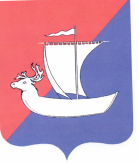 АДМИНИСТРАЦИЯ СЕЛЬСКОГО ПОСЕЛЕНИЯ «ПУСТОЗЕРСКИЙ  СЕЛЬСОВЕТ» ЗАПОЛЯРНОГО РАЙОНА 	НЕНЕЦКОГО АВТОНОМНОГО ОКРУГАП О С Т А Н О В Л Е Н И Еот   07.04 .2022    № 27__с. Оксино Ненецкий автономный округО ВНЕСЕНИИ ИЗМЕНЕНИЙ В ПОСТАНОВЛЕНИЕ АДМИНИСТРАЦИИ СЕЛЬСКОГО ПОСЕЛЕНИЯ «ПУСТОЗЕРСКИЙ СЕЛЬСОВЕТ» ЗАПОЛЯРНОГО РАЙОНА НЕНЕЦКОГО АВТОНОМНОГО ОКРУГА ОТ 11.11.2021 № 110«ОБ  УТВЕРЖДЕНИИ  МУНИЦИПАЛЬНОЙ  ПРОГРАММЫ «МОЛОДЕЖНАЯ ПОЛИТИКА  В СЕЛЬСКОМ ПОСЕЛЕНИИ  «ПУСТОЗЕРСКИЙ СЕЛЬСОВЕТ» ЗАПОЛЯРНОГО РАЙОНА НЕНЕЦКОГО АВТОНОМНОГО ОКРУГА  НА 2022-2024 ГОДЫ»Администрация Сельского поселения «Пустозерский сельсовет» Заполярного района Ненецкого автономного округа ПОСТАНОВЛЯЕТ:Внести изменения в   муниципальную программу «Молодежная политика в Сельском поселении «Пустозерский сельсовет» Заполярного района  Ненецкого автономного округа на 2022-2024 годы»:«Объемы и источники финансирования Программы» изложить следующей редакции: «Общий объем финансовых средств за счет бюджета поселения-423,4 тыс.рублей в т.ч.       2022г. – 163,4тыс.рублей                       2023г.-130,0 тыс.рублей              2024г.-130,0тыс.рублей». Мероприятия в разделе 4. «ПЕРЕЧЕНЬ И ОПИСАНИЕ ПРОГРАММНЫХ МЕРОПРИЯТИЙ ПО РЕШЕНИЮ ЗАДАЧ И ДОСТИЖЕНИЮ ЦЕЛЕЙ ПРОГРАММЫ»  изложить в следующей  редакции:2.  Настоящее Постановление вступает в силу после его официального опубликования (обнародования) и подлежит размещению на официальном сайте Сельского поселения «Пустозерский сельсовет» Заполярного района Ненецкого автономного округа.Глава Сельского поселения«Пустозерский сельсовет» ЗР НАО                                                  С.М.МакароваАДМИНИСТРАЦИЯ СЕЛЬСКОГО ПОСЕЛЕНИЯ «ПУСТОЗЕРСКИЙ  СЕЛЬСОВЕТ» ЗАПОЛЯРНОГО РАЙОНА НЕНЕЦКОГО АВТОНОМНОГО ОКРУГАП О С Т А Н О В Л Е Н И Еот   07.04 .2022  № 28с. Оксино Ненецкий автономный округО ВНЕСЕНИИ ИЗМЕНЕНИЙ В ПОСТАНОВЛЕНИЕ АДМИНИСТРАЦИИ СЕЛЬСКОГО ПОСЕЛЕНИЯ «ПУСТОЗЕРСКИЙ СЕЛЬСОВЕТ» ЗАПОЛЯРНОГО РАЙОНА НЕНЕЦКОГО АВТОНОМНОГО ОКРУГА ОТ 14.12.2021 № 118 «ОБ  УТВЕРЖДЕНИИ  МУНИЦИПАЛЬНОЙ  ПРОГРАММЫ ПО ФИЗИЧЕСКОЙ      КУЛЬТУРЕ И СПОРТУ «СЕЛЬСКОЕ  ПОСЕЛЕНИЕ  «ПУСТОЗЕРСКИЙ СЕЛЬСОВЕТ»  ЗР НАО - ТЕРРИТОРИЯ СПОРТИВНОГО РАЗВИТИЯ» НА 2022-2024  ГОДЫ»            Администрация Сельского поселения «Пустозерский сельсовет» Заполярного района Ненецкого автономного округа ПОСТАНОВЛЯЕТ:Внести изменения в   муниципальную программу  по физической культуре и спорту «Сельское поселение «Пустозерский сельсовет» ЗР НАО - территория  спортивного развития» на 2022-2024 годы:           1.1. Пункт «Объемы и источники финансирования Программы» изложить в следующей редакции:        «Планируемые финансовые затраты на реализацию программы составят 1082,7 тыс. рублей, в том числе:2022 год  – 425,0 тыс. руб.2023 год  – 322,4 тыс. руб.2024 год  – 335,3 тыс. руб.Финансирование осуществляется за счет средств местного бюджета.»   1.2. Абзац 3  раздела 3 «Информация о ресурсном обеспечении Программы»  изложить в следующей редакции:«Общий объем финансирования Программы из средств местного бюджета составляет 1082,7 тыс. руб., в том числе по годам:2022 год  – 425,0 тыс. руб.2023 год  – 322,4 тыс. руб.2024 год  – 335,3 тыс. руб.»    1.3. Дополнить пунктом 13.1.1. пункт 3 «Массовые физкультурно-спортивные мероприятия» раздела 5 «Перечень программных мероприятий» в следующей редакции:1.4. Итоговую сумму по  программным мероприятиям на 2022 год  утвердить в размере «425,0».2.  Настоящее Постановление вступает в силу после его официального опубликования (обнародования) и подлежит размещению на официальном сайте Сельского поселения «Пустозерский сельсовет» Заполярного района Ненецкого автономного округа. Глава Сельского поселения«Пустозерский сельсовет» ЗР НАО                                                  С.М.МакароваА  Д  М  И  Н   И   С  Т  Р  А  Ц  И  ЯСЕЛЬСКОГО ПОСЕЛЕНИЯ  «ПУСТОЗЕРСКИЙ  СЕЛЬСОВЕТ»ЗАПОЛЯРНОГО РАЙОНА НЕНЕЦКОГО  АВТОНОМНОГО  ОКРУГАП О С Т А Н О В Л Е Н И Еот  11.04.2022  № 29село Оксино,Ненецкий автономный округОБ  УТВЕРЖДЕНИИ  ОТЧЕТА  ОБ  ИСПОЛНЕНИИ  МЕСТНОГО  БЮДЖЕТА  ЗА 1 КВАРТАЛ  2022 ГОДА          Руководствуясь Бюджетным кодексом Российской Федерации, Федеральным законом от 06.10.2003 № 131 ФЗ «Об  общих принципах  организации  местного самоуправления в Российской  Федерации», Положением «О  бюджетном процессе  в  муниципальном образовании «Пустозерский  сельсовет» Ненецкого автономного округа», утвержденным  Советом депутатов МО «Пустозерский сельсовет» НАО от 11.03.2014 №3 Администрация Сельского поселения «Пустозерский  сельсовет»  Заполярного района Ненецкого автономного округа  ПОСТАНОВЛЯЕТ:      1.Утвердить отчет об исполнении местного  бюджета за 1 квартал  2022 года по  доходам  в сумме 9471,9 тыс. руб., по расходам в сумме 9691,7 тыс. руб. с превышением расходов над доходами (дефицитом)  в  сумме 219,8 тыс. руб.     2. Утвердить исполнение местного бюджета  за 1 квартал 2022 года:     2.1.  По  доходам   бюджета  по  кодам  классификации  доходов  бюджетов за 1 квартал 2022 года согласно приложению 1 к настоящему постановлению;     2.2.  По расходам  бюджета по ведомственной структуре расходов местного бюджета  за 1 квартал 2022 года согласно  приложению  2  к настоящему  постановлению;         2.3. По расходам   бюджета  по  разделам и подразделам  классификации  расходов  бюджетов за 1 квартал 2022 года   согласно  приложению  3  к настоящему  постановлению;         2.4. По источникам  финансирования  дефицита  местного бюджета  по кодам классификации источников финансирования дефицитов бюджетов за 1 квартал 2022 года  согласно     приложению   4  к  настоящему  постановлению.     3. Настоящее постановление вступает в силу со дня его подписания и подлежит официальному опубликованию. Глава Сельского поселения   «Пустозерский  сельсовет» ЗР НАО                                              С.М.Макарова                                                                                           СВЕДЕНИЯо численности муниципальных служащих органов местного самоуправления Сельского поселения «Пустозерский сельсовет» Заполярного района Ненецкого автономного округа, работников муниципальных учреждений с указанием фактических затрат на их денежное содержание                                                                           за  1 квартал 2022 г. Информационный бюллетень №7 ,  2022  Издатель: Администрация Сельского поселения «Пустозерский сельсовет» ЗР  НАО и  Совет депутатов Сельского поселения «Пустозерский сельсовет» ЗР НАО. Село  Оксино, редактор  Батманова М.В. Тираж 30  экз. Бесплатно. Отпечатан на принтере Администрации Сельского поселения «Пустозерский сельсовет» ЗР НАО    О Ф И Ц И А Л Ь Н ОМероприятияСроки исполненияИсполнителиИсточник финансированияСумма финансирования (тыс.руб)Сумма финансирования (тыс.руб)Сумма финансирования (тыс.руб)МероприятияСроки исполненияИсполнителиИсточник финансирования202220232024Организация и проведение мероприятий, направленных на развитие гражданственности, нравственного воспитания, пропаганде здорового образа жизни2022-2024АдминистрацияСельского поселения«Пустозерский сельсовет» ЗР НАОМБ82,449,049,0Организация мероприятий по работе с молодежью2022-2024АдминистрацияСельского поселения«Пустозерский сельсовет» ЗР НАОМБ18,118,118,1Оплата труда координатора по молодежной политике2022-2024АдминистрацияСельского поселения«Пустозерский сельсовет» ЗР НАОМБ62,962,962,9ИТОГОМБ163,4130,0130,03.13.1.Спонсорская помощь на проведение Муниципального снегоходного  мотокросса  на  снегоходах  «Буран» под  девизом  «Спорт  на  селе  никогда  не  угаснет»115,00,000,00Спонсоры мероприятияПриложение 1    
 к Постановлению Администрации                                                                                                                                                                                                 Сельского Поселения "Пустозерский сельсовет" ЗР НАО      
"Об исполнении местного бюджета за 1 квартал 2022 года"                                                                                                                                                                                     от 11.04.2022 г № 29Приложение 1    
 к Постановлению Администрации                                                                                                                                                                                                 Сельского Поселения "Пустозерский сельсовет" ЗР НАО      
"Об исполнении местного бюджета за 1 квартал 2022 года"                                                                                                                                                                                     от 11.04.2022 г № 29Приложение 1    
 к Постановлению Администрации                                                                                                                                                                                                 Сельского Поселения "Пустозерский сельсовет" ЗР НАО      
"Об исполнении местного бюджета за 1 квартал 2022 года"                                                                                                                                                                                     от 11.04.2022 г № 29Приложение 1    
 к Постановлению Администрации                                                                                                                                                                                                 Сельского Поселения "Пустозерский сельсовет" ЗР НАО      
"Об исполнении местного бюджета за 1 квартал 2022 года"                                                                                                                                                                                     от 11.04.2022 г № 29Доходы местного бюджета по кодам классификации доходов бюджетов на 1 квартал 2022 годаДоходы местного бюджета по кодам классификации доходов бюджетов на 1 квартал 2022 годаДоходы местного бюджета по кодам классификации доходов бюджетов на 1 квартал 2022 годаДоходы местного бюджета по кодам классификации доходов бюджетов на 1 квартал 2022 года(тыс.руб.)Код                                  бюджетной классификации Россиийской ФедерацииНаименование                                                                                                                статьи доходовУтверждено  на 2022 годУтверждено  на 1 кв-л 2022 годаИсполнено за 1 кв-л 2022 годаКод                                  бюджетной классификации Россиийской ФедерацииНаименование                                                                                                                статьи доходовУтверждено  на 2022 годУтверждено  на 1 кв-л 2022 годаИсполнено за 1 кв-л 2022 года000 1 00 00000 00 0000 000НАЛОГОВЫЕ И НЕНАЛОГОВЫЕ ДОХОДЫ4808,01686,31212,2000 1 01 00000 00 0000 000Налоги на прибыль, доходы1244,8338,0335,5000 1 01 02000 01 0000 110Налог на доходы физических лиц1244,8338,0335,5182 1 01 02010 01 0000 110Налог на доходы физических лиц с доходов, источником которых является налоговый агент, за исключением доходов, в отношении которых исчисление и уплата налога осуществляются в соответствии со статьями 227, 227.1 и 228 Налогового кодекса Российской Федерации1244,8338,0333,4182 1 01 02080 01 0000 110Налог на доходы физических лиц в части суммы налога, превышающей 650 000 рублей, относящейся к части налоговой базы, превышающей 5 000 000 рублей (за исключением налога на доходы физических лиц с сумм прибыли контролируемой иностранной компании, в том числе фиксированной прибыли контролируемой иностранной компании)0,00,02,1000 1 03 00000 00 0000 000Налоги на товары (работы, услуги), реализуемые на территории Российской Федерации319,371,382,3000 1 03 02000 01 0000 110Акцизы по подакцизным товарам (продукции), производимым на территории Российской Федерации319,371,382,3100 1 03 02231 01 0000 110Доходы от уплаты акцизов на дизельное топливо, подлежащие распределению между бюджетами субъектов Российской Федерации и местными бюджетами с учетом установленных дифференцированных нормативов отчислений в местные бюджеты (по нормативам, установленным Федеральным законом о федеральном бюджете в целях формирования дорожных фондов субъектов Российской Федерации)144,432,739,5100 1 03 02241 01 0000 110Доходы от уплаты акцизов на моторные масла для дизельных и (или) карбюраторных (инжекторных) двигателей, подлежащие распределению между бюджетами субъектов Российской Федерации и местными бюджетами с учетом установленных дифференцированных нормативов отчислений в местные бюджеты (по нормативам, установленным Федеральным законом о федеральном бюджете в целях формирования дорожных фондов субъектов Российской Федерации)0,80,20,3100 1 03 02251 01 0000 110Доходы от уплаты акцизов на автомобильный бензин, подлежащие распределению между бюджетами субъектов Российской Федерации и местными бюджетами с учетом установленных дифференцированных нормативов отчислений в местные бюджеты (по нормативам, установленным Федеральным законом о федеральном бюджете в целях формирования дорожных фондов субъектов Российской Федерации)192,243,147,8100 1 03 02261 01 0000 110Доходы от уплаты акцизов на прямогонный бензин, подлежащие распределению между бюджетами субъектов Российской Федерации и местными бюджетами с учетом установленных дифференцированных нормативов отчислений в местные бюджеты (по нормативам, установленным Федеральным законом о федеральном бюджете в целях формирования дорожных фондов субъектов Российской Федерации)-18,1-4,7-5,3000 1 05 00000 00 0000 000Налоги на совокупный доход1951,3958,9496,7000 1 05 01000 00 0000 110Налог, взимаемый в связи с применением упрощенной системы налогообложения140,01,00,5182 1 05 01011 01 0000 110Налог, взимаемый с налогоплательщиков, выбравших в качестве объекта налогообложения доходы27,51,00,5182 1 05 01021 01 0000 110Налог, взимаемый с налогоплательщиков, выбравших в качестве объекта налогообложения доходы, уменьшенные на величину расходов112,50,00,0000 1 05 03000 01 0000 110Единый сельскохозяйственный налог1811,3957,9496,2182 1 05 03010 01 0000 110Единый сельскохозяйственный налог1811,3957,9496,2000 1 06 00000 00 0000 000Налоги на имущество201,571,875,6000 1 06 01000 00 0000 110Налог на имущество физических лиц9,10,70,2182 1 06 01030 10 0000 110Налог на имущество физических лиц, взимаемый по ставкам, применяемым к объектам налогообложения, расположенным в границах сельских поселений9,10,70,2000 1 06 06000  00 0000 110Земельный налог 192,471,175,4182 1 06 06030 00 0000 110Земельный налог с организаций112,462,162,1182 1 06 06033 10 0000 110Земельный налог с организаций, обладающих земельным участком, расположенным в границах сельских поселений112,462,162,1182 1 06 06040 00 0000 110Земельный налог с физических лиц80,09,013,3182 1 06 06043 10 0000 110Земельный налог с физических лиц, обладающих земельным участком, расположенным в границах сельских поселений80,09,013,3000 1 08 00000 00 0000 000Государственная пошлина 5,01,01,0000 1 08 04000 01 0000 110Государственная пошлина за совершение нотариальных действий (за исключением действий, совершаемых консульскими учреждениями Российской Федерации)5,01,01,0630 1 08 04020 01 0000 110Государственная пошлина за совершение нотариальных действий должностными лицами органов местного самоуправления, уполномоченными в соответствии с законодательными актами Российской Федерации на совершение нотариальных действий5,01,01,0000 1 11 00000 00 0000 000Доходы от использования имущества, находящегося в государственной и муниципальной собственности558,1173,3149,2000 1 11 05000 00 0000 120Доходы, получаемые в виде арендной либо иной платы за передачу в возмездное пользование государственного и муниципального имущества (за исключением имущества бюджетных и автономных учреждений, а также имущества государственных и муниципальных унитарных предприятий, в том числе казенных)371,8125,099,4000 1 11 05020 00 0000 120Доходы, получаемые в виде арендной платы за земли после разграничения государственной собственности на землю, а также средства от продажи права на заключение договоров аренды указанных земельных участков (за исключением земельных участков бюджетных и автономных учреждений)55,00,00,0630 1 11 05025 10 0000 120Доходы, получаемые в виде арендной платы, а также средства от продажи права на заключение договоров аренды за земли, находящиеся в собственности сельских поселений (за исключением земельных участков муниципальных бюджетных и автономных учреждений)55,00,00,0000 1 11 05070 00 0000 120Доходы от сдачи в аренду имущества, составляющего государственную (муниципальную) казну (за исключением земельных участков)316,8125,099,4630 1 11 05075 10 0000 120Доходы от сдачи в аренду имущества, составляющего казну сельских поселений (за исключением земельных участков)316,8125,099,4000 1 11 09000 00 0000 120Прочие доходы от использования имущества и прав, находящихся в государственной и муниципальной собственности (за исключением имущества бюджетных и автономных учреждений, а также имущества государственных и муниципальных унитарных предприятий, в том числе казенных)186,348,349,8000 1 11 09040 00 0000 120Прочие поступления от использования имущества, находящегося в государственной и муниципальной собственности (за исключением имущества бюджетных и автономных учреждений, а также имущества государственных и муниципальных унитарных предприятий, в том числе казенных)186,348,349,8630 1 11 09045 10 0000 120Прочие поступления от использования имущества, находящегося в собственности сельских поселений (за исключением имущества муниципальных бюджетных и автономных учреждений, а также имущества муниципальных унитарных предприятий, в том числе казенных)186,348,349,8000 1 13 00000 00 0000 000Доходы от оказания платных услуг и компенсации затрат государства528,072,071,90 00 1 13 02000 00 0000 130Доходы от компенсации затрат государства528,072,071,9630 1 13 02065 10 0000 130 Доходы, поступающие в порядке возмещения расходов, понесенных в связи с эксплуатацией имущества сельских поселений528,072,071,9000 2 00 00000 00 0000 000БЕЗВОЗМЕЗДНЫЕ ПОСТУПЛЕНИЯ 63403,49075,28259,7000 2 02 00000 00 0000 000БЕЗВОЗМЕЗДНЫЕ ПОСТУПЛЕНИЯ ОТ ДРУГИХ БЮДЖЕТОВ БЮДЖЕТНОЙ СИСТЕМЫ РОССИЙСКОЙ ФЕДЕРАЦИИ63288,48960,28144,7000 2 02 10000 00 0000 150ДОТАЦИИ БЮДЖЕТАМ БЮДЖЕТНОЙ СИСТЕМЫ РОССИЙСКОЙ ФЕДЕРАЦИИ4299,11074,71074,7000 2 02 15001 00 0000 150Дотации на выравнивание бюджетной обеспеченности2010,4502,6502,6630 2 02 15001 10 0000 150Дотации бюджетам сельских поселений на выравнивание бюджетной обеспеченности из бюджета субъекта Российской Федерации
 2010,4502,6502,6000 2 02 16001 00 0000 150Дотации на выравнивание бюджетной обеспеченности из бюджетов муниципальных районов, городских округов с внутригородским делением
 2288,7572,1572,1630 2 02 16001 10 0000 150Дотации бюджетам сельских поселений на выравнивание бюджетной обеспеченности из бюджетов муниципальных районов
 2288,7572,1572,1000 2 02 30000 00 0000 150СУБВЕНЦИИ БЮДЖЕТАМ БЮДЖЕТНОЙ СИСТЕМЫ РОССИЙСКОЙ ФЕДЕРАЦИИ189,257,655,7000 2 02 30024 00 0000 150Субвенции местным бюджетам на выполнение передаваемых полномочий субъектов Российской Федерации13,713,713,7000 2 02 30024 10 0000 150Субвенции бюджетам сельских поселений на выполнение передаваемых полномочий субъектов Российской Федерации13,713,713,7630 2 02 30024 10 0000 150Субвенции местным бюджетам на осуществление отдельных государственных полномочий Ненецкого автономного округа в сфере административных правонарушений13,713,713,7000 2 02 35118 00 0000 150Субвенции бюджетам на осуществление первичного воинского учета на территориях, где отсутствуют военные комиссариаты175,543,942,0630 2 02 35118 10 0000 150Субвенции бюджетам сельских поселений на осуществление первичного воинского учета на территориях, где отсутствуют военные комиссариаты175,543,942,0000 2 02 40000 00 0000 150Иные межбюджетные трансферты58800,17827,97014,3000 2 02 40014 00 0000 150Межбюджетные трансферты, передаваемые бюджетам муниципальных образований на осуществление части полномочий по решению вопросов местного значения в соответствии с заключенными соглашениями8208,7104,640,4630 2 02 40014 10 0000 150Межбюджетные трансферты, передаваемые бюджетам сельских поселений из бюджетов муниципальных районов на осуществление части полномочий по решению вопросов местного значения в соответствии с заключенными соглашениями в том числе:8208,7104,640,4630 2 02 40014 10 0000 150 Иные межбюджетные трансферты в рамках МП "Развитие транспортной инфраструктуры  муниципального района "Заполярный район"  на 2021-2030 годы", в том числе:5757,40,00,0630 2 02 40014 10 0000 150Содержание авиаплощадок  в  поселениях  Заполярного района54,40,00,0630 2 02 40014 10 0000 150Содержание мест причаливания речного транспорта в поселениях Заполярного района133,70,00,0630 2 02 40014 10 0000 150Обозначение и содержание снегоходных маршрутов80,20,00,0630 2 02 40014 10 0000 150Сельское поселение "Пустозерский сельсовет" Заполярного района Ненецкого автономного округа. Мероприятие "Устройство вертолетной площадки с обустройством сигнального оборудования  в с. Оксино Сельского поселения "Пустозерский сельсовет" ЗР НАО"5489,10,00,0630 2 02 40014 10 0000 150Иные межбюджетные трансферты в рамках МП "Безопасность на территории муниципального района "Заполярный район" на 2019-2030 годы" в том числе:141,50,00,0630 2 02 40014 10 0000150Предупреждение и ликвидация последствий ЧС в границах поселений муниципальных образований106,50,00,0630 2 02 40014 10 0000150Организация обучения неработающего населения в области гражданской обороны и защиты от чрезвычайных ситуаций35,00,00,0630 2 02 40014 10 0000 150Иные межбюджетные трансферты в рамках МП "Обеспечение населения муниципального района "Заполярный район" чистой водой" на 2021 - 2030 годы"2309,8104,640,4630 2 02 40014 10 0000150Создание условий для обеспечения населения чистой водой.                                   МО "Пустозерский сельсовет" Ненецкого автономного округа
Мероприятие "Геологические исследования и разведка подземных вод в д.Каменка и п.Хонгурей"1244,00,00,0630 2 02 40014 10 0000150Создание условий для обеспечения населения чистой водой
Сельское поселение "Пустозерский сельсовет" Заполярного района Ненецкого автономного округа 
Мероприятие "Отбор проб и исследование воды водных объектов на паразитологические, микробиологические и санитарно-гигиенические показатели в населённом пункте п. Хонгурей"418,4104,640,4630 2 02 40014 10 0000150Сельское поселение "Пустозерский сельсовет" Заполярного района Ненецкого автономного округа 
Мероприятие "Отбор проб и исследование воды водных объектов на соли тяжёлых металлов, радиологию и пестициды в населённом пункте п. Хонгурей"47,50,00,0630 2 02 40014 10 0000150Сельское поселение "Пустозерский сельсовет" Заполярного района Ненецкого автономного округа. Меропприятие «Проведение гидрогеологического обследования водных объектов (озеро без названия и ручей Хонгурей) в летнее-осенний период с целью определения возможности их использования для хозяйственного и питьевого водоснабжения599,90,00,0000 2 02 49999 00 0000 150Прочие межбюджетные трансферты, передаваемые бюджетам50591,47723,36973,9630 2 02 49999 10 0000 150Прочие межбюджетные трансферты, передаваемые бюджетам сельских поселений  50591,47723,36973,9630 2 02 49999 10 0000 150Иные межбюджетные трансферты на поддержку мер по обеспечению сбалансированности бюджетов поселений муниципального района "Заполярный район" 9255,52313,82313,8630 2 02 49999 10 0000 150Иные межбюджетные трансферты в рамках МП "Управление муниципальным имуществом муниципального района "Заполярный район" на 2022-2030 годы" в том числе:59,20,00,0630 2 02 49999 10 0000 150 Выполнение работ по гидравлической промывке, испытаний на плотность и прочность системы отопления потребителя тепловой энергии59,20,00,0630 2 02 49999 10 0000 150Иные межбюджетные трансферты в рамках  подпрограммы 6 "Возмещение части затрат  органов местного самоуправления поселений Ненецкого автономного округа" МП  "Развитие административной системы местного самоуправления муниципального района "Заполярный район" на 2017-2025 годы" в том числе:3735,3480,0479,9630 2 02 49999 10 0000 150Расходы на оплату коммунальных услуг и приобретение твердого топлива1504,7108,2108,1630 2 02 49999 10 0000 150Расходы на выплату пенсий за выслугу лет  лицам, замещавшим выборные должности, и  должности муниципальной службы2230,6371,8371,8630 2 02 49999 10 0000 150Иные межбюджетные трансферты в рамках МП "Безопасность на территории муниципального района "Заполярный район" на 2019 - 2030 годы" в том числе:1773,985,077,3630 2 02 49999 10 0000 150Поддержание в постоянной готовности местной автоматизированной системы централизованного оповещения гражданской обороны муниципального района "Заполярный район" в муниципальных образованиях1682,680,077,3630 2 02 49999 10 0000 150Техническое обслуживание и планово-предупредительный ремонт систем видеонаблюдения в местах массового пребывания людей, расположенных на территории МО81,30,00,0630 2 02 49999 10 0000 150Выплаты денежного поощрения членам добровольных народных дружин, участвующим в охране общественного порядка в муниципальных образованиях10,05,00,0630 2 02 49999 10 0000 150Иные межбюджетные трансферты в рамках  МП "Развитие транспортной инфраструктуры муниципального района "Заполярный район" на 2017-2030 годы" в том числе:2497,30,00,0630 2 02 49999 10 0000 150Осуществление дорожной деятельности в отношении автомобильных дорог местного значения за счет средств дорожного фонда муниципального района "Заполярный район"(ремонт и содержание автомобильных дорог общего пользования местного значения)647,30,00,0630 2 02 49999 10 0000 150Другие мероприятия. Сельское поселение "Пустозерский сельсовет" ЗР НАО
Мероприятие "Подсыпка щебнем автомобильной дороги общего пользования местного значения "п.Хонгурей – причал»1850,00,00,0630 2 02 49999 10 0000150Иные межбюджетные трансферты в рамках МП "Развитие социальной инфраструктуры и создание комфортных условий проживания на территории муниципального района "Заполярный район"  на 2021-2030 годы" в том числе:20647,54779,04041,5630 2 02 49999 10 0000 150Предоставление  муниципальным  образованиям иных межбюджетных трансфертов  на возмещение недополученных доходов или финансовое возмещение затрат,возникающих при оказании жителям поселения услуг общественных бань12651,13400,02921,5630 2 02 49999 10 0000150 Благоустройство территорий поселений263,179,079,0630 2 02 49999 10 0000 150Уличное освещение3650,81300,01041,0630 2 02 49999 10 0000 150Другие мероприятия. Сельское поселение "Пустозерский сельсовет" ЗР НАО 
«Устройство металлического ограждения  мест захоронения  в с.Оксино Сельского поселения «Пустозерский  сельсовет» ЗР НАО»4082,50,00,0630 2 02 49999 10 0000 150Иные межбюджетные трансферты в рамках МП "Развитие коммунальной инфраструктуры  муниципального района "Заполярный район" на 2020-2030 годы" в том числе:157,90,00,0630 2 02 49999 10 0000 150Предоставление муниципальным образованиям иных межбюджетных трансфертов на содержание земельных участков, находящихся в собственности или в постоянном (бессрочном) пользовании муниципальных образований, предназначенных под складирование отходов157,90,00,0630 2 02 49999 10 0000 150Иные межбюджетные трансферты в рамках МП "Строительство (приобретение) и проведение мероприятий по капитальному и текущему ремонту жилых помещений муниципального района "Заполярный район" на 2020-2030 годы" в том числе:12202,70,00,0630 2 02 49999 10 0000 150Сельское поселение "Пустозерский сельсовет" ЗР НАО 
Мероприятие "Капитальный ремонт жилого дома № 119  в с. Оксино  Сельского поселения «Пустозерский сельсовет» ЗР НАО"6365,50,00,0630 2 02 49999 10 0000 150Сельское поселение "Пустозерский сельсовет" ЗР НАО 
Мероприятие "Капитальный ремонт жилого дома № 43 в п. Хонгурей  Сельского поселения «Пустозерский  сельсовет»  ЗР НАО»5837,20,00,0630 2 02 49999 10 0000 150Иные межбюджетные трансферты на организацию ритуальных услуг262,165,561,4000 2 07 00000 00 0000 000Прочие безвозмездные  поступления 115,0115,0115,0630 2 07 05000 10 0000 150Прочие безвозмездные поступления в бюджеты сельских поселений115,0115,0115,0630 2 07 05030 10 0000 150Прочие безвозмездные поступления в бюджеты сельских поселений115,0115,0115,0ИТОГО ДОХОДОВ68211,410761,59471,9Приложение 2    
   к Постановлению Администрации                                                                                                                                                                                               Сельского Поселения "Пустозерский сельсовет" ЗР НАО      
"Об исполнении местного бюджета за 1 квартал 2022 года"                                                                                                                                                                                     от 11.04.2022 г № 29 Приложение 2    
   к Постановлению Администрации                                                                                                                                                                                               Сельского Поселения "Пустозерский сельсовет" ЗР НАО      
"Об исполнении местного бюджета за 1 квартал 2022 года"                                                                                                                                                                                     от 11.04.2022 г № 29 Приложение 2    
   к Постановлению Администрации                                                                                                                                                                                               Сельского Поселения "Пустозерский сельсовет" ЗР НАО      
"Об исполнении местного бюджета за 1 квартал 2022 года"                                                                                                                                                                                     от 11.04.2022 г № 29 Приложение 2    
   к Постановлению Администрации                                                                                                                                                                                               Сельского Поселения "Пустозерский сельсовет" ЗР НАО      
"Об исполнении местного бюджета за 1 квартал 2022 года"                                                                                                                                                                                     от 11.04.2022 г № 29 Приложение 2    
   к Постановлению Администрации                                                                                                                                                                                               Сельского Поселения "Пустозерский сельсовет" ЗР НАО      
"Об исполнении местного бюджета за 1 квартал 2022 года"                                                                                                                                                                                     от 11.04.2022 г № 29 Приложение 2    
   к Постановлению Администрации                                                                                                                                                                                               Сельского Поселения "Пустозерский сельсовет" ЗР НАО      
"Об исполнении местного бюджета за 1 квартал 2022 года"                                                                                                                                                                                     от 11.04.2022 г № 29 Приложение 2    
   к Постановлению Администрации                                                                                                                                                                                               Сельского Поселения "Пустозерский сельсовет" ЗР НАО      
"Об исполнении местного бюджета за 1 квартал 2022 года"                                                                                                                                                                                     от 11.04.2022 г № 29 Приложение 2    
   к Постановлению Администрации                                                                                                                                                                                               Сельского Поселения "Пустозерский сельсовет" ЗР НАО      
"Об исполнении местного бюджета за 1 квартал 2022 года"                                                                                                                                                                                     от 11.04.2022 г № 29 Приложение 2    
   к Постановлению Администрации                                                                                                                                                                                               Сельского Поселения "Пустозерский сельсовет" ЗР НАО      
"Об исполнении местного бюджета за 1 квартал 2022 года"                                                                                                                                                                                     от 11.04.2022 г № 29 Расходы бюджета по ведомственной структуре расходов местного бюджета за 1 квартал 2022 годаРасходы бюджета по ведомственной структуре расходов местного бюджета за 1 квартал 2022 годаРасходы бюджета по ведомственной структуре расходов местного бюджета за 1 квартал 2022 годаРасходы бюджета по ведомственной структуре расходов местного бюджета за 1 квартал 2022 годаРасходы бюджета по ведомственной структуре расходов местного бюджета за 1 квартал 2022 годаРасходы бюджета по ведомственной структуре расходов местного бюджета за 1 квартал 2022 годаРасходы бюджета по ведомственной структуре расходов местного бюджета за 1 квартал 2022 годаРасходы бюджета по ведомственной структуре расходов местного бюджета за 1 квартал 2022 годаРасходы бюджета по ведомственной структуре расходов местного бюджета за 1 квартал 2022 годаНаименованиеГлаваРазделПодразделЦелевая статьяГруппа вида расходовУтверждено на 2022 годУтверждено на 1 квартал 2022 года(тыс.руб.)(тыс.руб.)НаименованиеГлаваРазделПодразделЦелевая статьяГруппа вида расходовУтверждено на 2022 годУтверждено на 1 квартал 2022 годаИсполнено за 1 квартал 2022 годаИсполнено за 1 квартал 2022 года12345677ВСЕГО РАСХОДОВ                                                                                      в том числе:68 866,811 153,49 691,79 691,7Администрация СП "Пустозерский сельсовет" Заполярного района Ненецкого автономного округа63068 866,811 153,49 691,79 691,7ОБЩЕГОСУДАРСТВЕННЫЕ ВОПРОСЫ6300117 756,74 534,53 962,43 962,4Функционирование высшего должностного лица субъекта Российской Федерации и муниципального образования63001023 161,7770,8763,0763,0Глава муниципального образования630010291.0.00.000003 161,7770,8763,0763,0Расходы на содержание органов местного самоуправления и обеспечение их функций630010291.0.00.910103 161,7770,8763,0763,0Расходы на выплаты персоналу в целях обеспечения выполнения функций государственными (муниципальными) органами, казенными учреждениями, органами управления государственными внебюджетными фондами.630010291.0.00.910101003 161,7770,8763,0763,0Функционирование законодательных (представительных) органов государственной власти и представительных органов  муниципальных образований6300103228,456,150,550,5Представительный орган муниципального образования630010392.0.00.00000228,456,150,550,5Депутаты представительного органа630010392.1.00.00000168,042,042,042,0Расходы на содержание органов местного самоуправления и обеспечение их функций630010392.1.00.91010168,042,042,042,0Расходы на выплаты персоналу в целях обеспечения выполнения функций государственными (муниципальными) органами, казенными учреждениями, органами управления государственными внебюджетными фондами.630010392.1.00.91010100168,042,042,042,0Аппарат представительного органа630010392.2.00.0000060,414,18,58,5Расходы на содержание органов местного самоуправления и обеспечение их функций630010392.2.00.9101060,414,18,58,5Закупка товаров, работ и услуг для обеспечения государственных (муниципальных) нужд630010392.2.00.9101020060,414,18,58,5Функционирование  Правительства Российской Федерации, высших исполнительных органов государственной власти субъектов Российской Федерации, местных администраций630010413 150,03 461,92 903,62 903,6 Муниципальная программа  "Развитие административной системы местного самоуправления муниципального района "Заполярный район" на 2017-2025годы" 630010431.0.00.000001 411,694,794,694,6 Подпрограмма 6 "Возмещение части затрат  органов местного самоуправления поселений Ненецкого автономного округа"630010431.6.00.000001 411,694,794,694,6Иные межбюджетные трансферты в рамках подпрограммы 6 "Возмещение части затрат  органов местного самоуправления поселений Ненецкого автономного округа" в т.ч.:630010431.6.00.894001 411,694,794,694,6Расходы на оплату коммунальных услуг и приобретение твердого топлива630010431.6.00.894001 411,694,794,694,6Закупка товаров, работ и услуг для обеспечения государственных (муниципальных) нужд630010431.6.00.894002001 411,694,794,694,6Администрация поселения630010493.0.00.0000011 738,43 367,22 809,02 809,0Расходы на содержание органов местного самоуправления и обеспечение их функций630010493.0.00.9101011 738,43 367,22 809,02 809,0Расходы на выплаты персоналу в целях обеспечения выполнения функций государственными (муниципальными) органами, казенными учреждениями, органами управления государственными внебюджетными фондами.630010493.0.00.9101010010 077,13 022,42 517,12 517,1Закупка товаров, работ и услуг для обеспечения государственных (муниципальных) нужд630010493.0.00.910102001 644,9338,4288,7288,7Иные бюджетные ассигнования630010493.0.00.9101080016,46,43,23,2Обеспечение деятельности финансовых, налоговых и таможенных органов и органов финансового (финансово-бюджетного) надзора6300106528,2132,1132,1132,1Другие непрограммные расходы630010698.0.00.00000528,2132,1132,1132,1Межбюджетные трансферты из бюджета поселения630010698.0.00.99000528,2132,1132,1132,1Иные межбюджетные трансферты для выполнения переданных полномочий контроль-счетного органа поселения по осуществлению внешнего муниципального финансового контроля630010698.0.00.99110528,2132,1132,1132,1Межбюджетные трансферты630010698.0.00.99110500528,2132,1132,1132,1Резервные фонды630011160,00,00,00,0Резервный фонд местной администрации630011190.0.00.0000060,00,00,00,0Резервный фонд 630011190.0.00.9001060,00,00,00,0Иные бюджетные ассигнования630011190.0.00.9001080060,00,00,00,0Другие общегосударственные вопросы6300113628,4113,6113,2113,2Муниципальная программа" Управление муниципальным имуществом муниципального района "Заполярный район" на  2022-2030 годы"630011342.0.00.0000059,20,00,00,0Иные межбюджетные трансферты в рамках МП «Управление муниципальным имуществом муниципального района "Заполярный район" на  2022-2030 годы"630011342.0.00.8921059,20,00,00,0Выполнение работ по гидравлической промывке, испытаний на плотность и прочность системы отопления потребителя тепловой энергии630011342.0.00.8921059,20,00,00,0Закупка товаров, работ и услуг для обеспечения государственных (муниципальных) нужд630011342.0.00.8921020059,20,00,00,0Муниципальная программа "Развитие транспортной инфраструктуры муниципального района "Заполярный район" на 2017-2030 годы" 630011339.0.00.0000080,20,00,00,0Иные межбюджетные трансферты в рамках  МП "Развитие транспортной инфраструктуры муниципального района "Заполярный район" на 2017-2030 годы" в том числе:630011339.0.00.8929080,20,00,00,0Обозначение и содержание снегоходных маршрутов630011339.0.00.8929080,20,00,00,0Закупка товаров, работ и услуг для обеспечения государственных (муниципальных) нужд630011339.0.00.8929020080,20,00,00,0Выполнение переданных государственных полномочий630011395.0.00.0000013,71,31,11,1Субвенции местным бюджетам на осуществление отдельных государственных полномочий Ненецкого автономного округа в сфере административных правонарушений630011395.0.00.7921013,71,31,11,1Закупка товаров, работ и услуг для обеспечения государственных (муниципальных) нужд630011395.0.00.7921020013,71,31,11,1Другие непрограммные расходы630011398.0.00.00000475,3112,3112,1112,1Уплата членских взносов в ассоциацию "Совет муниципальных образований Ненецкого автономного округа".630011398.0.00.91040370,092,592,592,5Иные бюджетные ассигнования630011398.0.00.91040800370,092,592,592,5Содержание зданий и сооружений на территории взлетно-посадочных полос и вертолетных площадок630011398.0.00.9108024,20,00,00,0Закупка товаров, работ и услуг для обеспечения государственных (муниципальных) нужд630011398.0.00.9108020024,20,00,00,0Оценка недвижимости, признание прав и регулирование отношений по государственной и  муниципальной собственности630011398.0.00.910905,00,00,00,0Закупка товаров, работ и услуг для обеспечения государственных (муниципальных) нужд630011398.0.00.910902005,00,00,00,0Эксплуатационные и иные расходы по содержанию объектов муниципальной казны630011398.0.00.9110034,09,29,19,1Закупка товаров, работ и услуг для обеспечения государственных (муниципальных) нужд630011398.0.00.9110020034,09,29,19,1Уплата взносов на капитальный ремонт по помещениям в многоквартирных домах включенных в региональную программу капитального ремонта, находящимся в собственности муниципального образования630011398.0.00.9111042,110,610,510,5Закупка товаров, работ и услуг для обеспечения государственных (муниципальных) нужд630011398.0.00.9111020042,110,610,510,5НАЦИОНАЛЬНАЯ ОБОРОНА6300200175,543,942,042,0Мобилизационная и вневойсковая подготовка6300203175,543,942,042,0Выполнение переданных государственных полномочий630020395.0.00.00000175,543,942,042,0Осуществление первичного воинского учета на территориях, где отсутствуют военные комиссариаты630020395.0.00.51180175,543,942,042,0Расходы на выплаты персоналу в целях обеспечения выполнения функций государственными (муниципальными) органами, казенными учреждениями, органами управления государственными внебюджетными фондами.630020395.0.00.51180100169,042,142,042,0Закупка товаров, работ и услуг для обеспечения государственных (муниципальных) нужд630020395.0.00.511802006,51,80,00,0НАЦИОНАЛЬНАЯ БЕЗОПАСНОСТЬ И ПРАВООХРАНИТЕЛЬНАЯ ДЕЯТЕЛЬНОСТЬ63003002 458,5270,5261,2261,2Гражданская оборона63003091 857,093,590,890,8Муниципальная программа "Развитие административной системы местного самоуправления муниципального района "Заполярный район" на 2017-2025 годы"630030931.0.00.0000093,113,513,513,5Подпрограмма 6 "Возмещение части затрат органов местного самоуправления поселений Ненецкого автономного округа"630030931.6.00.0000093,113,513,513,5Иные межбюджетные трансферты в рамках подпрограммы 6 "Возмещение части затрат органов местного самоуправления поселений Ненецкого автономного округа" в т.ч.:630030931.6.00.8922093,113,513,513,5Расходы на оплату коммунальных услуг и приобретение твердого топлива 630030931.6.00.8922093,113,513,513,5Закупка товаров, работ и услуг для обеспечения государственных (муниципальных) нужд630030931.6.00.8922020093,113,513,513,5Муниципальная программа "Безопасность на территории муниципального района "Заполярный район" на 2019-2030 годы"630030933.0.00.000001 763,980,077,377,3Иные межбюджетные трансферты в рамках МП "Безопасность на территории муниципального района "Заполярный район" на 2019-2030 годы" в том числе:630030933.0.00.892401 763,980,077,377,3Техническое обслуживание и планово-предупредительный ремонт систем видеонаблюдения в местах массового пребывания людей, расположенных на территории МО630030933.0.00.8924081,30,00,00,0Поддержание в постоянной готовности местной автоматизированной системы централизованного оповещения гражданской обороны муниципального района "Заполярный район" в муниципальных образованиях 630030933.0.00.892401 682,680,077,377,3Закупка товаров, работ и услуг для обеспечения государственных (муниципальных) нужд630030933.0.00.892402001 763,980,077,377,3Защита населения и территории от чрезвычайных ситуаций природного и техногенного характера, пожарная безопасность6300310556,5172,0170,4170,4Муниципальная программа "Безопасность на территории муниципального района "Заполярный район" на 2019-2030 годы"630031033.0.00.00000106,50,00,00,0Иные межбюджетные трансферты в рамках МП "Безопасность на территории муниципального района "Заполярный район" на 2019-2030 годы" в том числе:630031033.0.00.89240106,50,00,00,0Предупреждение и ликвидация последствий ЧС в границах поселений муниципальных образований630031033.0.00.89240106,50,00,00,0Закупка товаров, работ и услуг для обеспечения государственных (муниципальных) нужд630031033.0.00.89240200106,50,00,00,0Другие непрограмные расходы630031098.0.00.00000450,0172,0170,4170,4Обеспечение пожарной безопасности630031098.0.00.92010450,0172,0170,4170,4Закупка товаров, работ и услуг для обеспечения государственных (муниципальных) нужд630031098.0.00.92010200450,0172,0170,4170,4Другие вопросы в области национальной безопасности и правоохранительной деятельности630031445,05,00,00,0Муниципальная программа "Безопасность на территории муниципального района "Заполярный район" на 2019-2030 годы"630031433.0.00.0000045,05,00,00,0Иные межбюджетные трансферты в рамках МП "Безопасность на территории муниципального района "Заполярный район" на 2019-2030 годы" в том числе:630031433.0.00.8924045,05,00,00,0Выплаты денежного поощрения членам добровольных народных дружин, участвующим в охране общественного порядка в муниципальных образованиях630031433.0.00.8924010,05,00,00,0Расходы на выплаты персоналу в целях обеспечения выполнения функций государственными (муниципальными) органами, казенными учреждениями, органами управления государственными внебюджетными фондами.630031433.0.00.8924010010,05,00,00,0Организация обучения неработающего населения в области гражданской обороны и защиты от чрезвычайных ситуаций630031433.0.00.8924035,00,00,00,0Закупка товаров, работ и услуг для обеспечения государственных (муниципальных) нужд630031433.0.00.8924020035,00,00,00,0Национальная экономика63004008 728,971,30,00,0Транспорт63004085 677,20,00,00,0Муниципальная программа  "Развитие транспортной инфраструктуры   муниципального района  "Заполярный район" на 2021-2030 годы"630040839.0.00.000005 677,20,00,00,0Иные межбюджетные трансферты в рамках МП "Развитие транспортной инфраструктуры   муниципального района  "Заполярный район" на 2021-2030 годы" в том числе:630040839.0.00.892905 677,20,00,00,0Содержание авиаплощадок в поселениях630040839.0.00.8929054,40,00,00,0Содержание мест причаливания речного транспорта в поселениях Заполярного района630040839.0.00.89290133,70,00,00,0Устройство вертолетной площадки с обустройством сигнального оборудования  в с. Оксино Сельского поселения "Пустозерский сельсовет" ЗР НАО630040839.0.00.892905 489,10,00,00,0Закупка товаров, работ и услуг для обеспечения государственных (муниципальных) нужд630040839.0.00.892902005 677,20,00,00,0Дорожное хозяйство (дорожные фонды)63004092 979,071,30,00,0Муниципальная программа  "Развитие транспортной инфраструктуры   муниципального района  "Заполярный район" на 2021-2030 годы"630040939.0.00.000002 497,30,00,00,0Иные межбюджетные трансферты в рамках МП "Развитие транспортной инфраструктуры   муниципального района  "Заполярный район" на 2021-2030 годы" в том числе:630040939.0.00.892902 497,30,00,00,0Осуществление дорожной деятельности в отношении автомобильных дорог местного значения за счет средств дорожного фонда муниципального района "Заполярный район" (ремонт и содержание автомобильных дорог общего пользования местного значения)630040939.0.00.89290647,30,00,00,0Другие мероприятия. МО "Пустозерский сельсовет" Ненецкого автономного округа. Мероприятие "Подсыпка щебнем автомобильной дороги общего пользования местного значения "п.Хонгурей-причал"630040939.0.00.892901 850,00,00,00,0Закупка товаров, работ и услуг для обеспечения государственных (муниципальных) нужд630040939.0.00.892902002 497,30,00,00,0Другие непрограммные расходы630040998.0.00.00000481,771,30,00,0Мероприятия в области национальной экономики630040998.0.00.93000481,771,30,00,0Муниципальный дорожный фонд630040998.0.00.93100481,771,30,00,0Закупка товаров, работ и услуг для обеспечения государственных (муниципальных) нужд630040998.0.00.93100200481,771,30,00,0Другие вопросы в области национальной экономики630041272,70,00,00,0Муниципальные программы630041240.0.00.0000010,00,00,00,0Муниципальная программа «Развитие малого и среднего предпринимательства на территории Сельского поселения «Пустозерский сельсовет» Заполярного района Ненецкого автономного округа на 2022-2024 годы"630041240.0.00.9301010,00,00,00,0Закупка товаров, работ и услуг для обеспечения государственных (муниципальных) нужд630041240.0.00.9301020010,00,00,00,0Другие непрограммные расходы630041298.0.00.0000062,70,00,00,0Мероприятия по землеустройству  и землепользованию630041298.0.00.9302062,70,00,00,0Закупка товаров, работ и услуг для обеспечения государственных (муниципальных) нужд630041298.0.00.9302020062,70,00,00,0ЖИЛИЩНО-КОММУНАЛЬНОЕ ХОЗЯЙСТВО 630050036 918,25 507,84 700,84 700,8Жилищное хозяйство630050112 404,015,015,015,0Муниципальная программа "Строительство (приобретение) и проведение мероприятий по капитальному и текущему ремонту жилых помещений муниципального района "Заполярный район" на 2020-2030 годы" 630050135.0.00.0000012 202,70,00,00,0Иные межбюджетные трансферты в рамках МП "Строительство (приобретение) и проведение мероприятий по капитальному и текущему ремонту жилых помещений муниципального района "Заполярный район" на 2020-2030 годы" в том числе:630050135.0.00.8925012 202,70,00,00,0 МО "Пустозерский сельсовет" Ненецкого автономного округа.
Мероприятие "Капитальный ремонт жилого дома № 119 в  с.Оксино СП "Пустозерский сельсовет" ЗР НАО"630050135.0.00.892506 365,50,00,00,0 МО "Пустозерский сельсовет" Ненецкого автономного округа.
Мероприятие "Капитальный ремонт жилого дома № 43 в  п.Хонгурей  СП "Пустозерский сельсовет" ЗР НАО"630050135.0.00.892505 837,20,00,00,0Закупка товаров, работ и услуг для обеспечения государственных (муниципальных) нужд630050135.0.00.8925020012 202,70,00,00,0Другие непрограммные расходы630050198.0.00.00000201,315,015,015,0Мероприятия в области жилищного хозяйства630050198.0.00.96100201,315,015,015,0Текущий ремонт муниципального жилищного фонда630050198.0.00.96110186,30,00,00,0Закупка товаров, работ и услуг для обеспечения государственных (муниципальных) нужд630050198.0.00.96110200186,30,00,00,0Другие мероприятия в области жилищного хозяйства630050198.0.00. 9613015,015,015,015,0Закупка товаров, работ и услуг для обеспечения государственных (муниципальных) нужд630050198.0.00.9613020015,015,015,015,0Коммунальное хозяйство630050215 118,83 504,62 961,92 961,9Муниципальная программа "Развитие социальной инфраструктуры и создание комфортных условий проживания на территории муниципального района "Заполярный район"  на 2021-2030 годы" 630050232.0.00.0000012 651,13 400,02 921,52 921,5Иные межбюджетные трансферты в рамках МП "Развитие социальной инфраструктуры и создание комфортных условий проживания на территории муниципального района "Заполярный район"  на 2021-2030 годы" в том числе:630050232.0.00.8923012 651,13 400,02 921,52 921,5Предоставление  муниципальным  образованиям иных межбюджетных трансфертов  на возмещение недополученных доходов или финансовое возмещение затрат, возникающих при оказании жителям поселения услуг общественных бань630050232.0.00.8923012 651,13 400,02 921,52 921,5Иные бюджетные ассигнования630050232.0.00.8923080012 651,13 400,02 921,52 921,5Муниципальная программа "Развитие коммунальной инфраструктуры  муниципального района "Заполярный район" на 2020-2030 годы"630050236.0.00.00000157,90,00,00,0Иные межбюджетные трансферты в рамках МП "Развитие коммунальной инфраструктуры  муниципального района "Заполярный район" на 2020-2030 годы" в т.ч.: 630050236.0.00.89260157,90,00,00,0Предоставление муниципальным образованиям иных межбюджетных трансфертов на содержание земельных участков, находящихся в собственности или в постоянном (бессрочном) пользовании муниципальных образований, предназначенных под складирование отходов630050236.0.00.89260157,90,00,00,0Закупка товаров, работ и услуг для обеспечения государственных (муниципальных) нужд630050236.0.00.89260200157,90,00,00,0Муниципальная программа "Обеспечение населения муниципального района "Заполярный район" чистой водой" на 2021 - 2030 годы"630050238.0.00.000002 309,8104,640,440,4Иные межбюджетные трансферты в рамках МП "Обеспечение населения муниципального района "Заполярный район" чистой водой" на 2021 - 2030 годы"в том числе:630050238.0.00.892802 309,8104,640,440,4Создание условий для обеспечения населения чистой водой.  СП "Пустозерский сельсовет" Заполярного района Ненецкого автономного округа
Мероприятие "Геологические исследования и разведка подземных вод в д.Каменка и п.Хонгурей "630050238.0.00.892801 244,00,00,00,0Создание условий для обеспечения населения чистой водой. СП "Пустозерский сельсовет" Заполярного района Ненецкого автономного округа Мероприятие "Отбор проб и исследование воды водных объектов на паразитологические, микробиологические и санитарно-гигиенические показатели в населённом пункте п. Хонгурей"630050238.0.00.89280418,4104,640,440,4СП  "Пустозерский сельсовет" Заполярного района Ненецкого автономного округа 
Мероприятие "Отбор проб и исследование воды водных объектов на соли тяжёлых металлов, радиологию и пестициды в населённом пункте п. Хонгурей"630050238.0.00.8928047,50,00,00,0СП "Пустозерский сельсовет" Заполярного района Ненецкого автономного округа. Меропприятие «Проведение гидрогеологического обследования водных объектов (озеро без названия и ручей Хонгурей) в летнее-осенний период с целью определения возможности их использования для хозяйственного и питьевого водоснабжения"630050238.0.00.89280599,90,00,00,0Закупка товаров, работ и услуг для обеспечения государственных (муниципальных) нужд630050238.0.00.892802002 309,8104,640,440,4Благоустройство63005039 133,31 922,71 662,51 662,5Муниципальная программа "Развитие социальной инфраструктуры и создание комфортных условий проживания на территории муниципального района "Заполярный район" на 2021-2030 годы"630050332.0.00.000007 996,41 379,01 120,01 120,0Иные межбюджетные трансферты в рамках МП  "Развитие социальной инфраструктуры и создание комфортных условий проживания  на территории муниципального района "Заполярный район" на 2021-2030 годы" в том числе:630050332.0.00.892307 996,41 379,01 120,01 120,0Благоустройство территорий поселений630050332.0.00.89230263,179,079,079,0Уличное освещение630050332.0.00.892303 650,81 300,01 041,01 041,0Другие мероприятия. Сельское поселение "Пустозерский сельсовет" ЗР НАО 
«Устройство металлического ограждения  мест захоронения  в с.Оксино Сельского поселения «Пустозерский  сельсовет» ЗР НАО"630050332.0.00.892304 082,50,00,00,0Закупка товаров, работ и услуг для обеспечения государственных (муниципальных) нужд630050332.0.00.892302007 996,41 379,01 120,01 120,0Другие непрограммные расходы630050398.0.00.000001 136,9543,7542,5542,5Мероприятия в области благоустройства630050398.0.00.963001 136,9543,7542,5542,5Содержание и ремонт тротуаров630050398.0.00.96320130,045,043,843,8Закупка товаров, работ и услуг для обеспечения государственных (муниципальных) нужд630050398.0.00.96320200130,045,043,843,8Озеленение630050398.0.00.96330150,00,00,00,0Закупка товаров, работ и услуг для обеспечения государственных (муниципальных) нужд630050398.0.00.96330200150,00,00,00,0Содержание мест захоронения на территории поселения630050398.0.00.9634030,00,00,00,0Закупка товаров, работ и услуг для обеспечения государственных (муниципальных) нужд630050398.0.00.9634020030,00,00,00,0Прочие мероприятия по благоустройству630050398.0.00.96360826,9498,7498,7498,7Закупка товаров, работ и услуг для обеспечения государственных (муниципальных) нужд630050398.0.00.96360200826,9498,7498,7498,7Другие вопросы в области жилищно - коммунального хозяйства6300505262,165,561,461,4Иные межбюджетные трансферты на организацию ритуальных услуг630050598.0.00.89140262,165,561,461,4Иные бюджетные ассигнования630050598.0.00.89140800262,165,561,461,4ОБРАЗОВАНИЕ6300700163,450,650,550,5Молодежная политика6300707163,450,650,550,5Муниципальная программа «Молодежная политика в  Сельском поселении «Пустозерский сельсовет» ЗР НАО на 2022-2024 годы»630070752.0.00.00000163,450,650,550,5Мероприятия в рамках Муниципальной программы «Молодежная политика в  Сельском поселении «Пустозерский сельсовет» ЗР НАО на 2022-2024 годы"630070752.0.00.97010163,450,650,550,5Закупка товаров, работ и услуг для обеспечения государственных (муниципальных) нужд630070798.0.00. 97010200163,450,650,550,5СОЦИАЛЬНАЯ ПОЛИТИКА63010002 240,6381,8381,8381,8Пенсионное обеспечение 63010012 230,6371,8371,8371,8 Муниципальная программа  "Развитие административной системы местного самоуправления муниципального района "Заполярный район" на 2017-2025 годы" 630100131.0.00.000002 230,6371,8371,8371,8 Подпрограмма 6 "Возмещение части затрат  органов местного самоуправления поселений Ненецкого автономного округа"630100131.6.00.00000   2 230,6371,8371,8371,8Иные межбюджетные трансфертыв рамках подпрограммы 6 "Возмещение части затрат органов местного самоуправления поселений Ненецкого автономного округа".6301001 31.6.00.89220   2 230,6371,8371,8371,8Расходы на выплату пенсий за выслугу лет лицам, замещавшим выборные должности и должности муниципальной службы6301001 31.6.00.89220   2 230,6371,8371,8371,8Социальное обеспечение и иные выплаты населению6301001 31.6.00.89220   3002 230,6371,8371,8371,8Социальное обеспечение населения630100310,010,010,010,0Резервный  фонд  местной  администрации630100390.0.00.0000010,010,010,010,0Резервный  фонд  630100390.0.00.9001010,010,010,010,0Социальное  обеспечение  и  иные  выплаты  населению630100390.0.00.9001030010,010,010,010,0Физическая культура и спорт6301100425,0293,0293,0293,0Физическая культура6301101425,0293,0293,0293,0Муниципальная программа  «Сельское поселение «Пустозерский сельсовет» ЗР НАО  -  территория спортивного развития» на 2022-2024 годы»630110151.0.00.00000425,0293,0293,0293,0Мероприятия в  рамках  Муниципальной  программы  «Сельское поселение «Пустозерский  сельсовет»  ЗР НАО  -  территория спортивного  развития»  на 2022-2024 годы»630110151.0.00.97020425,0293,0293,0293,0Закупка товаров, работ и услуг для обеспечения государственных (муниципальных) нужд630110198.0.00.97020200425,0293,0293,0293,0Приложение 3    
 к Постановлению Администрации                                                                                                                                                                                                  Сельского Поселения "Пустозерский сельсовет" ЗР НАО      
"Об исполнении местного бюджета за 1 квартал 2022 года"                                                                                                                                                                                     от 11.04.2022 г № 29 Приложение 3    
 к Постановлению Администрации                                                                                                                                                                                                  Сельского Поселения "Пустозерский сельсовет" ЗР НАО      
"Об исполнении местного бюджета за 1 квартал 2022 года"                                                                                                                                                                                     от 11.04.2022 г № 29 Приложение 3    
 к Постановлению Администрации                                                                                                                                                                                                  Сельского Поселения "Пустозерский сельсовет" ЗР НАО      
"Об исполнении местного бюджета за 1 квартал 2022 года"                                                                                                                                                                                     от 11.04.2022 г № 29 Приложение 3    
 к Постановлению Администрации                                                                                                                                                                                                  Сельского Поселения "Пустозерский сельсовет" ЗР НАО      
"Об исполнении местного бюджета за 1 квартал 2022 года"                                                                                                                                                                                     от 11.04.2022 г № 29 Приложение 3    
 к Постановлению Администрации                                                                                                                                                                                                  Сельского Поселения "Пустозерский сельсовет" ЗР НАО      
"Об исполнении местного бюджета за 1 квартал 2022 года"                                                                                                                                                                                     от 11.04.2022 г № 29 Приложение 3    
 к Постановлению Администрации                                                                                                                                                                                                  Сельского Поселения "Пустозерский сельсовет" ЗР НАО      
"Об исполнении местного бюджета за 1 квартал 2022 года"                                                                                                                                                                                     от 11.04.2022 г № 29 Расходы бюджета  по разделам и подразделам классификации расходов бюджетов   за  1 квартал 2022 годаРасходы бюджета  по разделам и подразделам классификации расходов бюджетов   за  1 квартал 2022 годаРасходы бюджета  по разделам и подразделам классификации расходов бюджетов   за  1 квартал 2022 годаРасходы бюджета  по разделам и подразделам классификации расходов бюджетов   за  1 квартал 2022 годаРасходы бюджета  по разделам и подразделам классификации расходов бюджетов   за  1 квартал 2022 годаРасходы бюджета  по разделам и подразделам классификации расходов бюджетов   за  1 квартал 2022 годаНаименованиеРазделПодразделтыс.руб.тыс.руб.тыс.руб.НаименованиеРазделПодразделУтверждено на 2022 годУтверждено            на 1 кв-л 2022 годИсполнено                  за 1 кв-л 2022 год12345ВСЕГО РАСХОДОВ68 866,711 153,49 691,7Администрация СП "Пустозерский сельсовет" ЗР НАО68 866,711 153,49 691,7ОБЩЕГОСУДАРСТВЕННЫЕ ВОПРОСЫ0117 756,44 534,53 962,4Функционирование высшего должностного лица субъекта Российской Федерации и муниципального образования01023 161,7770,8763,0Функционирование законодательных (представительных) органов государственной власти и представительных органов  муниципальных образований0103228,156,150,5Функционирование  Правительства Российской Федерации, высших исполнительных органов государственной власти субъектов Российской Федерации, местных администраций010413 150,03 461,92 903,6Обеспечение деятельности финансовых, налоговых и таможенных органов и органов финансового (финансово-бюджетного) надзора0106528,2132,1132,1Резервные фонды011160,00,00,0Другие общегосударственные вопросы0113628,4113,6113,2НАЦИОНАЛЬНАЯ ОБОРОНА02175,543,942,0Мобилизационная и вневойсковая подготовка0203175,543,942,0НАЦИОНАЛЬНАЯ БЕЗОПАСНОСТЬ И ПРАВООХРАНИТЕЛЬНАЯ ДЕЯТЕЛЬНОСТЬ032 458,5270,5261,2Гражданская оборона03091 857,093,590,8Защита населения и территории от чрезвычайных ситуаций природного и техногенного характера, пожарная безопасность0310556,5172,0170,4Другие вопросы в области национальной безопасности и правоохранительной деятельности031445,05,00,0Национальная экономика048 728,971,30,0Транспорт04085 677,20,00,0Дорожное хозяйство (дорожные фонды)04092 979,071,30,0Другие вопросы в области национальной экономики041272,70,00,0Жилищно-коммунальное хозяйство0536 918,25 507,84 700,8Жилищное хозяйство050112 404,015,015,0Коммунальное хозяйство050215 118,83 504,62 961,9Благоустройство05039 133,31 922,71 662,5Другие вопросы в области жилищно - коммунального хозяйства0505262,165,561,4ОБРАЗОВАНИЕ07163,450,650,5Молодежная политика0707163,450,650,5СОЦИАЛЬНАЯ ПОЛИТИКА102 240,8381,8381,8Пенсионное обеспечение 10012 230,8371,8371,8Социальное обеспечение населения100310,010,010,0Физическая культура и спорт11425,0293,0293,0Физическая культура1101425,0293,0293,0Приложение 4  
 к Постановлению Администрации                                                                                                                                                                                                                                         Сельского Поселения "Пустозерский сельсовет" ЗР НАО                                                                                                                                                             "Об исполнении местного бюджета за 1 квартал 2022 года"                                                                                                                                                                                          от 11.04.2022 г №29      Приложение 4  
 к Постановлению Администрации                                                                                                                                                                                                                                         Сельского Поселения "Пустозерский сельсовет" ЗР НАО                                                                                                                                                             "Об исполнении местного бюджета за 1 квартал 2022 года"                                                                                                                                                                                          от 11.04.2022 г №29      Приложение 4  
 к Постановлению Администрации                                                                                                                                                                                                                                         Сельского Поселения "Пустозерский сельсовет" ЗР НАО                                                                                                                                                             "Об исполнении местного бюджета за 1 квартал 2022 года"                                                                                                                                                                                          от 11.04.2022 г №29      Приложение 4  
 к Постановлению Администрации                                                                                                                                                                                                                                         Сельского Поселения "Пустозерский сельсовет" ЗР НАО                                                                                                                                                             "Об исполнении местного бюджета за 1 квартал 2022 года"                                                                                                                                                                                          от 11.04.2022 г №29      Приложение 4  
 к Постановлению Администрации                                                                                                                                                                                                                                         Сельского Поселения "Пустозерский сельсовет" ЗР НАО                                                                                                                                                             "Об исполнении местного бюджета за 1 квартал 2022 года"                                                                                                                                                                                          от 11.04.2022 г №29      Приложение 4  
 к Постановлению Администрации                                                                                                                                                                                                                                         Сельского Поселения "Пустозерский сельсовет" ЗР НАО                                                                                                                                                             "Об исполнении местного бюджета за 1 квартал 2022 года"                                                                                                                                                                                          от 11.04.2022 г №29      Приложение 4  
 к Постановлению Администрации                                                                                                                                                                                                                                         Сельского Поселения "Пустозерский сельсовет" ЗР НАО                                                                                                                                                             "Об исполнении местного бюджета за 1 квартал 2022 года"                                                                                                                                                                                          от 11.04.2022 г №29               Источники  финансирования  дефицитов  местного бюджета  по кодам классификации 
                               источников финансирования дефицитов бюджетов за 1 квартал 2022 года                           Источники  финансирования  дефицитов  местного бюджета  по кодам классификации 
                               источников финансирования дефицитов бюджетов за 1 квартал 2022 года                           Источники  финансирования  дефицитов  местного бюджета  по кодам классификации 
                               источников финансирования дефицитов бюджетов за 1 квартал 2022 года                           Источники  финансирования  дефицитов  местного бюджета  по кодам классификации 
                               источников финансирования дефицитов бюджетов за 1 квартал 2022 года                           Источники  финансирования  дефицитов  местного бюджета  по кодам классификации 
                               источников финансирования дефицитов бюджетов за 1 квартал 2022 года                           Источники  финансирования  дефицитов  местного бюджета  по кодам классификации 
                               источников финансирования дефицитов бюджетов за 1 квартал 2022 года                           Источники  финансирования  дефицитов  местного бюджета  по кодам классификации 
                               источников финансирования дефицитов бюджетов за 1 квартал 2022 года                  Наименование Код бюджетной классификации источников внутреннего финансирования Российской ФедерацииКод бюджетной классификации источников внутреннего финансирования Российской ФедерацииУтверждено        на 2022 годУтверждено        на 1 кв-л 2022 годаУтверждено        на 1 кв-л 2022 годаИсполнено             за 1 кв-л 2022 годаИсполнено             за 1 кв-л 2022 годаИсточники внутреннего финансирования дефицитов бюджетов630 01 00 00 00 00 0000 000630 01 00 00 00 00 0000 000655,4391,9391,9219,8219,8Изменение остатков средств на счетах по учету средств бюджетов630 01 05 00 00 00 0000 000630 01 05 00 00 00 0000 000655,4391,9391,9219,8219,8Увеличение остатков средств бюджетов630 01 05 00 00 00 0000 500630 01 05 00 00 00 0000 500-68 211,4-10 761,5-10 761,5-9 471,9-9 471,9Увеличение прочих остатков средств бюджетов630 01 05 02 00 00 0000 500630 01 05 02 00 00 0000 500-68 211,4-10 761,5-10 761,5-9 471,9-9 471,9Увеличение прочих остатков  денежных средств бюджетов 630 01 05 02 01 00 0000 510630 01 05 02 01 00 0000 510-68 211,4-10 761,5-10 761,5-9 471,9-9 471,9Увеличение прочих остатков денежных средств бюджетов сельских поселений630 01 05 02 01 10 0000 510630 01 05 02 01 10 0000 510-68 211,4-10 761,5-10 761,5-9 471,9-9 471,9Уменьшение остатков средств бюджетов630 01 05 00 00 00 0000 600630 01 05 00 00 00 0000 60068 866,811 153,411 153,49 691,79 691,7Уменьшение прочих остатков средств бюджетов630 01 05 02 00 00 0000 600630 01 05 02 00 00 0000 60068 866,811 153,411 153,49 691,79 691,7Уменьшение прочих остатков денежных средств бюджетов630 01 05 02 01 00 0000 610630 01 05 02 01 00 0000 61068 866,811 153,411 153,49 691,79 691,7Уменьшение прочих остатков денежных средств бюджетов сельских поселений630 01 05 02 01 10 0000 610630 01 05 02 01 10 0000 61068 866,811 153,411 153,49 691,79 691,7ИНФОРМАЦИЯ  ПО  ДОХОДАМ  МЕСТНОГО  БЮДЖЕТА    за 1 квартал 2022 года                                                                                                                                                                                                                                               ИНФОРМАЦИЯ  ПО  ДОХОДАМ  МЕСТНОГО  БЮДЖЕТА    за 1 квартал 2022 года                                                                                                                                                                                                                                               ИНФОРМАЦИЯ  ПО  ДОХОДАМ  МЕСТНОГО  БЮДЖЕТА    за 1 квартал 2022 года                                                                                                                                                                                                                                               ИНФОРМАЦИЯ  ПО  ДОХОДАМ  МЕСТНОГО  БЮДЖЕТА    за 1 квартал 2022 года                                                                                                                                                                                                                                               ИНФОРМАЦИЯ  ПО  ДОХОДАМ  МЕСТНОГО  БЮДЖЕТА    за 1 квартал 2022 года                                                                                                                                                                                                                                               ИНФОРМАЦИЯ  ПО  ДОХОДАМ  МЕСТНОГО  БЮДЖЕТА    за 1 квартал 2022 года                                                                                                                                                                                                                                               ИНФОРМАЦИЯ  ПО  ДОХОДАМ  МЕСТНОГО  БЮДЖЕТА    за 1 квартал 2022 года                                                                                                                                                                                                                                               ИНФОРМАЦИЯ  ПО  ДОХОДАМ  МЕСТНОГО  БЮДЖЕТА    за 1 квартал 2022 года                                                                                                                                                                                                                                               ИНФОРМАЦИЯ  ПО  ДОХОДАМ  МЕСТНОГО  БЮДЖЕТА    за 1 квартал 2022 года                                                                                                                                                                                                                                               ИНФОРМАЦИЯ  ПО  ДОХОДАМ  МЕСТНОГО  БЮДЖЕТА    за 1 квартал 2022 года                                                                                                                                                                                                                                               ИНФОРМАЦИЯ  ПО  ДОХОДАМ  МЕСТНОГО  БЮДЖЕТА    за 1 квартал 2022 года                                                                                                                                                                                                                                               ИНФОРМАЦИЯ  ПО  ДОХОДАМ  МЕСТНОГО  БЮДЖЕТА    за 1 квартал 2022 года                                                                                                                                                                                                                                               ИНФОРМАЦИЯ  ПО  ДОХОДАМ  МЕСТНОГО  БЮДЖЕТА    за 1 квартал 2022 года                                                                                                                                                                                                                                               (тыс.рублей)Наименование показателяПоказатели кассового исполнения за  1 кв-л 2021 годБюджетные назначения на 2022 год  (решение от 28.12.2021 №2)Уточненные бюджетные назначения на 2022 год    (решение от 29.03.2022 №1, ф.0503117Уточненные бюджетные назначения, утвержденные на отчетную дату                    (ф. 0503117)Показатели кассового исполнения        за  1 кв-л 2022 год                      (ф. 0503117)Доля в сумме доходов, %Отклонение  показателей  исполнения бюджета за 1 кв-л. 2022 года относительно уточненных бюджетных назначений на 1 кв-л 2021, тыс.руб.  Исполнение бюджета за 1 кв-л. 2022  года относительно уточненных бюджетных назначенийОтклонение  показателей  исполнения бюджета за   1 кв-л 2022 года относительно  1 кв-л.  2021 годаОтклонение  показателей  исполнения бюджета за   1 кв-л 2022 года относительно  1 кв-л.  2021 годаОтклонение  показателей  исполнения бюджета за   1 кв-л 2022 года относительно  1 кв-л.  2021 годаОтклонение  показателей  исполнения бюджета за   1 кв-л 2022 года относительно  1 кв-л.  2021 годаНаименование показателяПоказатели кассового исполнения за  1 кв-л 2021 годБюджетные назначения на 2022 год  (решение от 28.12.2021 №2)Уточненные бюджетные назначения на 2022 год    (решение от 29.03.2022 №1, ф.0503117Уточненные бюджетные назначения, утвержденные на отчетную дату                    (ф. 0503117)Показатели кассового исполнения        за  1 кв-л 2022 год                      (ф. 0503117)Доля в сумме доходов, %Отклонение  показателей  исполнения бюджета за 1 кв-л. 2022 года относительно уточненных бюджетных назначений на 1 кв-л 2021, тыс.руб.  на 2022 год, %на 1 кв-л.               2022года, %сумматемп приростатемп приростаНалоговые доходы1 746,13 721,93 721,91 441,0991,110,5%-449,926,6%68,8%-755,0  -43,2%-43,2%Налог на доходы физических лиц295,01 244,81 244,8338,0335,53,5%-2,527,0%99,3%40,5  13,7%13,7%Доходы от уплаты акцизов63,9319,3319,371,382,30,9%11,025,8%115,4%18,4  28,8%28,8%Налог, взимаемый в связи с применением упрощенной системы налогообложения9,7140,0140,01,00,50,0%-0,50,4%50,0%-9,2  -94,8%-94,8%Единый сельскохозяйственный налог1 267,31 811,31 811,3957,9496,25,2%-461,727,4%51,8%-771,1  -60,8%-60,8%Налог на имущество физических лиц0,79,19,10,70,20,0%-0,52,2%28,6%-0,5  -71,4%-71,4%Земельный налог108,6192,4192,471,175,40,8%4,339,2%106,0%-33,2  -30,6%-30,6%Государственная пошлина0,95,05,01,01,00,0%0,020,0%100,0%0,1  11,1%11,1%Задолженность и перерасчеты по отмененным налогам, сборам и иным обязательным платежам0,00,0%#ДЕЛ/0!0,0  #ДЕЛ/0!#ДЕЛ/0!Неналоговые доходы81,71 086,11 086,1245,3221,12,3%-24,220,4%90,1%139,4  170,6%170,6%Доходы, получаемые в виде арендной платы,а также средства от продажи права на заключение договоров аренды за земли,находящиеся в собственности сельских поселений (за искл. зем.участков муниципальных бюджетных и автономных учреждений)0,055,055,00,00,00,0%0,00,0%-0,0  --Доходы от сдачи в аренду имущества, составляющего казну сельских поселений (за исключением земельных участков)10,9316,8316,8125,099,41,0%-25,631,4%79,5%88,5  811,9%811,9%Прочие поступления от использования имущества,  находящегося в собственности сельскх поселений (за искл.имущества муниципальных бюджетных и автономных учреждений, а также имущества муниципальных унитарных предприятий, в том числе казенных)33,3186,3186,348,349,80,5%1,526,7%103,1%16,5  49,5%49,5%Доходы, поступающие в порядке возмещения расходов, понесенных в связи с эксплуатацией имущества сельских поселений 0,0528,0528,072,071,90,8%-0,113,6%99,9%71,9  #ДЕЛ/0!#ДЕЛ/0!Денежные взыскания (штрафы) за нарушение зак-ва РФ о контрактной системе в сфере закупок, работ, услуг для обеспечения государственных и  муниципальных нужд для нужд сельских поселений37,50,00,00,00,00,0%0,0#ДЕЛ/0!#ДЕЛ/0!-37,5  -100,0%-100,0%Всего налоговых и неналоговых доходов1 827,84 808,04 808,01 686,31 212,212,8%-474,125,2%71,9%-615,6  -33,7%-33,7%Безвозмездные поступления9 569,861 216,363 403,49 075,28 259,787,2%-815,513,0%91,0%-1 310,1  -13,7%-13,7%Дотации3 009,84 299,14 299,11 074,71 074,711,3%0,025,0%100,0%-1 935,1  -64,3%-64,3%Субсидии0,00,00,00,00,00,0%0,0#ДЕЛ/0!#ДЕЛ/0!0,0  #ДЕЛ/0!#ДЕЛ/0!Субвенции50,0189,2189,257,655,70,6%-1,929,4%96,7%5,7  11,4%11,4%Иные межбюджетные трансферты6 500,056 728,058 800,17 827,97 014,374,1%-813,611,9%89,6%514,3  7,9%7,9%Прочие безвозмездные поступления10,00,0115,0115,0115,01,2%0,0100,0%100,0%105,0  1050,0%1050,0%Доходы бюджетов поселений от возврата остатка субсидий,  субвенций и иных межбюджетных трансфертов, имеющих целевое назначение пр. лет 0,00,00,00,00,00,0%0,0--0,0  #ДЕЛ/0!#ДЕЛ/0!Возврат остатков субсидий, субвенций и иных межбюджетных трансфертов, имеющих целевое назначение прошлых лет из бюджетов поселений0,0  0,0  0,0  0,0  0,0  0,0%0,0  #ДЕЛ/0!#ДЕЛ/0!0,0  --ВСЕГО ДОХОДОВ11 397,6  66 024,3  68 211,4  10 761,5  9 471,9  100,0%-1 289,6  13,9%88,0%-1 925,7  -16,9%-16,9%АНАЛИЗ КАССОВОГО ИСПОЛНЕНИЯ РАСХОДОВ МЕСТНОГО БЮДЖЕТААНАЛИЗ КАССОВОГО ИСПОЛНЕНИЯ РАСХОДОВ МЕСТНОГО БЮДЖЕТААНАЛИЗ КАССОВОГО ИСПОЛНЕНИЯ РАСХОДОВ МЕСТНОГО БЮДЖЕТААНАЛИЗ КАССОВОГО ИСПОЛНЕНИЯ РАСХОДОВ МЕСТНОГО БЮДЖЕТААНАЛИЗ КАССОВОГО ИСПОЛНЕНИЯ РАСХОДОВ МЕСТНОГО БЮДЖЕТААНАЛИЗ КАССОВОГО ИСПОЛНЕНИЯ РАСХОДОВ МЕСТНОГО БЮДЖЕТААНАЛИЗ КАССОВОГО ИСПОЛНЕНИЯ РАСХОДОВ МЕСТНОГО БЮДЖЕТААНАЛИЗ КАССОВОГО ИСПОЛНЕНИЯ РАСХОДОВ МЕСТНОГО БЮДЖЕТААНАЛИЗ КАССОВОГО ИСПОЛНЕНИЯ РАСХОДОВ МЕСТНОГО БЮДЖЕТААНАЛИЗ КАССОВОГО ИСПОЛНЕНИЯ РАСХОДОВ МЕСТНОГО БЮДЖЕТААНАЛИЗ КАССОВОГО ИСПОЛНЕНИЯ РАСХОДОВ МЕСТНОГО БЮДЖЕТААНАЛИЗ КАССОВОГО ИСПОЛНЕНИЯ РАСХОДОВ МЕСТНОГО БЮДЖЕТААНАЛИЗ КАССОВОГО ИСПОЛНЕНИЯ РАСХОДОВ МЕСТНОГО БЮДЖЕТААНАЛИЗ КАССОВОГО ИСПОЛНЕНИЯ РАСХОДОВ МЕСТНОГО БЮДЖЕТААНАЛИЗ КАССОВОГО ИСПОЛНЕНИЯ РАСХОДОВ МЕСТНОГО БЮДЖЕТА РАСХОДЫ  БЮДЖЕТА В РАЗРЕЗЕ РАЗДЕЛОВ, ПОДРАЗДЕЛОВ  за  1 квартал 2022 года РАСХОДЫ  БЮДЖЕТА В РАЗРЕЗЕ РАЗДЕЛОВ, ПОДРАЗДЕЛОВ  за  1 квартал 2022 года РАСХОДЫ  БЮДЖЕТА В РАЗРЕЗЕ РАЗДЕЛОВ, ПОДРАЗДЕЛОВ  за  1 квартал 2022 года РАСХОДЫ  БЮДЖЕТА В РАЗРЕЗЕ РАЗДЕЛОВ, ПОДРАЗДЕЛОВ  за  1 квартал 2022 года РАСХОДЫ  БЮДЖЕТА В РАЗРЕЗЕ РАЗДЕЛОВ, ПОДРАЗДЕЛОВ  за  1 квартал 2022 года РАСХОДЫ  БЮДЖЕТА В РАЗРЕЗЕ РАЗДЕЛОВ, ПОДРАЗДЕЛОВ  за  1 квартал 2022 года РАСХОДЫ  БЮДЖЕТА В РАЗРЕЗЕ РАЗДЕЛОВ, ПОДРАЗДЕЛОВ  за  1 квартал 2022 года РАСХОДЫ  БЮДЖЕТА В РАЗРЕЗЕ РАЗДЕЛОВ, ПОДРАЗДЕЛОВ  за  1 квартал 2022 года РАСХОДЫ  БЮДЖЕТА В РАЗРЕЗЕ РАЗДЕЛОВ, ПОДРАЗДЕЛОВ  за  1 квартал 2022 года РАСХОДЫ  БЮДЖЕТА В РАЗРЕЗЕ РАЗДЕЛОВ, ПОДРАЗДЕЛОВ  за  1 квартал 2022 года РАСХОДЫ  БЮДЖЕТА В РАЗРЕЗЕ РАЗДЕЛОВ, ПОДРАЗДЕЛОВ  за  1 квартал 2022 года РАСХОДЫ  БЮДЖЕТА В РАЗРЕЗЕ РАЗДЕЛОВ, ПОДРАЗДЕЛОВ  за  1 квартал 2022 года РАСХОДЫ  БЮДЖЕТА В РАЗРЕЗЕ РАЗДЕЛОВ, ПОДРАЗДЕЛОВ  за  1 квартал 2022 года РАСХОДЫ  БЮДЖЕТА В РАЗРЕЗЕ РАЗДЕЛОВ, ПОДРАЗДЕЛОВ  за  1 квартал 2022 года РАСХОДЫ  БЮДЖЕТА В РАЗРЕЗЕ РАЗДЕЛОВ, ПОДРАЗДЕЛОВ  за  1 квартал 2022 годаТаблица 1 (тыс.рублей)Таблица 1 (тыс.рублей)Раздел, подразделКассовое исполнение за  1 кв-л 2021 годБюджетные назначения на 2022 год (Реш.от 28.12.2021 № 2)Уточненные бюджетные назначения на 2022 год  (Реш. от 29.03.2022 № 2, ф.0503117)Уточненный план  на  2022 г (Бюджетная роспись,  ф.0503117)Кассовое исполнение за 1 кв-л 2022 года (ф.0503117)Доля в сумме расходов, %Отклонение  показателей  исполнения бюджета за 1 кв-л 2022 года относительно уточненных бюджетных назначений на 1 кв-л 2021года, тыс.руб.  Исполнение бюджета          за  1 кв-л 2022 года относительно уточненных бюджетных назначенийИсполнение бюджета          за  1 кв-л 2022 года относительно уточненных бюджетных назначенийОтклонение показателей исполнения бюджета за 1 кв-л 2022 года относительно  1 кв-л 2021 годаОтклонение показателей исполнения бюджета за 1 кв-л 2022 года относительно  1 кв-л 2021 годаОтклонение показателей исполнения бюджета за 1 кв-л 2022 года относительно  1 кв-л 2021 годаОтклонение показателей исполнения бюджета за 1 кв-л 2022 года относительно  1 кв-л 2021 годаРаздел, подразделКассовое исполнение за  1 кв-л 2021 годБюджетные назначения на 2022 год (Реш.от 28.12.2021 № 2)Уточненные бюджетные назначения на 2022 год  (Реш. от 29.03.2022 № 2, ф.0503117)Уточненный план  на  2022 г (Бюджетная роспись,  ф.0503117)Кассовое исполнение за 1 кв-л 2022 года (ф.0503117)Доля в сумме расходов, %Отклонение  показателей  исполнения бюджета за 1 кв-л 2022 года относительно уточненных бюджетных назначений на 1 кв-л 2021года, тыс.руб.  на 2022год, %на 1 кв-л 2022 года, %суммасуммасумматемп прироста,        %Всего      10 592,3         66 024,3            68 866,8          11 153,4             9 691,7   100,0%-1 461,714,1%86,9%-900,6 -900,6 -900,6 -8,5%в том числе:Общегосударственные вопросы01 00        3 624,5         17 761,7            17 756,7             4 534,5             3 962,4   40,9%-572,122,3%87,4%337,9 337,9 337,9 9,3%Функционирование высшего должностного лица муниципального образования (Главы МО)0102             727,6             3 161,7                3 161,7                 770,8                 763,0   7,9%-7,824,1%99,0%35,4 35,4 35,4 4,9%Функционирование  представительных органов муниципальных образований0103               28,0                228,4                   228,4                   56,1                   50,5   0,5%-5,622,1%90,0%22,5 22,5 22,5 80,4%Функционирование местной администрации0104          2 582,6           13 150,0              13 150,0              3 461,9              2 903,6   30,0%-558,322,1%83,9%321,0 321,0 321,0 12,4%Обеспечение деятельности финансовых органов и органов финансового (финансово-бюджетного) надзора0106             120,9                528,2                   528,2                 132,1                 132,1   1,4%0,025,0%100,0%11,2 11,2 11,2 9,3%Обеспечение проведения выборов и референдумов0107                   -                        -                           -                         -                         -     0,0%0,0#ДЕЛ/0!#ДЕЛ/0!0,0 0,0 0,0 #ДЕЛ/0!Резервные фонды0111                   -                    70,0                     60,0                       -                         -     0,0%0,00,0%#ДЕЛ/0!0,0 0,0 0,0 -Другие общегосударственные вопросы0113             165,4                623,4                   628,4                 113,6                 113,2   1,2%-0,418,0%99,6%-52,2 -52,2 -52,2 -31,6%Национальная оборона02 00              36,6               175,5                  175,5                  43,9                  42,0   0,4%-1,923,9%95,7%5,4 5,4 5,4 14,8%Мобилизация и вневойсковая подготовка0203               36,6                175,5                   175,5                   43,9                   42,0   0,4%-1,923,9%95,7%5,4 5,4 5,4 14,8%Национальная безопастность и правоохранительная деятельность03 00            266,1           2 458,5               2 458,5                270,5                261,2   2,7%-9,310,6%96,6%-4,9 -4,9 -4,9 -1,8%Защита населения и территории от чрезвычайных ситуаций природного и техногенного характера, гражданская оборона0309               90,7             1 857,0                1 857,0                   93,5                   90,8   0,9%-2,74,9%97,1%0,1 0,1 0,1 0,1%Обеспечение пожарной безопасности0310             170,4                556,5                   556,5                 172,0                 170,4   1,8%-1,630,6%99,1%0,0 0,0 0,0 0,0%Другие вопросы в области национальной безопасности и правоохранительной деятельности0314                 5,0                  45,0                     45,0                     5,0                       -     0,0%-5,00,0%0,0%----Национальная экономика04 00              16,4           8 503,8               8 728,9                  71,3                       -     0,0%-71,30,0%0,0%-16,4 -16,4 -16,4 -100,0%Транспорт0408                   -               5 677,2                5 677,2                       -                         -     0,0%0,00,0%#ДЕЛ/0!0,0 0,0 0,0 #ДЕЛ/0!Дорожное хозяйство (дорожные фонды)0409               16,4             2 816,6                2 979,0                   71,3                       -     0,0%-71,30,0%0,0%-16,4 -16,4 -16,4 -100,0%Другие вопросы в области национальной экономики0412                   -                    10,0                     72,7                       -                         -     0,0%0,00,0%-----Жилищно-коммунальное хозяйство 05 00        6 109,3         34 454,2            36 918,2             5 507,8             4 700,8   48,5%-807,012,7%85,3%-1 408,5 -1 408,5 -1 408,5 -23,1%Жилищное хозяйство0501          1 611,1           10 916,8              12 404,0                   15,0                   15,0   0,2%0,00,1%100,0%-1 596,1 -1 596,1 -1 596,1 -99,1%Коммунальное хозяйство0502          3 167,5           14 518,9              15 118,8              3 504,6              2 961,9   30,6%-542,719,6%84,5%-205,6 -205,6 -205,6 -6,5%Благоустройство0503          1 282,0             8 756,4                9 133,3              1 922,7              1 662,5   17,2%-260,218,2%86,5%380,5 380,5 380,5 29,7%Другие вопросы в области жилищно-коммунального хозяйства0505               48,7                262,1                   262,1                   65,5                   61,4   0,6%-4,123,4%93,7%12,7 12,7 12,7 26,1%Образование07 00              17,2               130,0                  163,4                  50,6                  50,5   0,5%-0,130,9%99,8%33,3 33,3 33,3 193,6%Молодежная политика 0707               17,2                130,0                   163,4                   50,6                   50,5   0,5%-0,130,9%99,8%33,3 33,3 33,3 193,6%Социальная политика10 00            370,6           2 230,6               2 240,6                381,8                381,8   3,9%0,017,0%100,0%11,2 11,2 11,2 3,0%Пенсионное обеспечение1001             357,5             2 230,6                2 230,6                 371,8                 371,8   3,8%0,016,7%100,0%14,3 14,3 14,3 4,0%Социальное обеспечение населения1003               13,1                      -                       10,0                   10,0                   10,0   0,1%0,0100,0%100,0%-3,1 -3,1 -3,1 -23,7%Физическая культура и спорт11 00            151,6               310,0                  425,0                293,0                293,0   3,0%0,068,9%100,0%141,4 141,4 141,4 93,3%Физическая культура1101             151,6                310,0                   425,0                 293,0                 293,0   3,0%0,068,9%100,0%141,4 141,4 141,4 93,3%№ п/пЧисленность (единиц)Фактические затраты на  денежное  содержание за  1 квартал 2022 г. (тыс. рублей)1.Выборные должности                                                           1                   586,02. Муниципальные служащие                                                  1                              201,53.Работники администрации, не относящиеся к должностям муниципальной службы                                                        6                                                                                                                           1022,34.Обслуживающий персонал                                                 4,5                                                                651,2